Ravnateljstvu 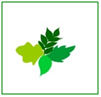 Večstopenjske šole s slovenskim učnim jezikomDoberdobZadeva: Prošnja kratek dopustPodpisani / a             v službi kot neučno osebje na tem zavoduPROSIZa kratek dopust (na osnovi 16 člena DDP z dne 29/ 11/ 2007) dne           od        do_       skupno      Datum   																	      Videl Ravnatelj:☐  ODOBRENO☐  NEODOBRENO